Борисоглебский муниципальный район «СОгласовано»                                                                                     «УТВЕРЖДАЮ»                                                                                                                                                                                  Начальник ООВ	Глава Борисоглебского Администрации 	муниципального районаБорисоглебского МР_________И.А. ПОТРОХОВА	______________А.А. Кислякова«     »______2023 года	«   »_______2023 годаПАСПОРТдорожной безопасности Муниципального общеобразовательного учреждения Высоковской основной общеобразовательной школы. 2023 годОбщие сведения ПАСПОРТдорожной безопасности образовательного учреждения МОУ Высоковская ООШ(наименование образовательного учреждения)2023 годОбщие сведенияМуниципальное образовательное учреждениеВысоковская основная общеобразовательная школаТип ОУ: общеобразовательное учреждение Юридический адрес ОУ:  152194,Российская Федерация, Ярославская область, Борисоглебский район, ул. Липовая, д.4 Фактический адрес:  152194,Российская Федерация, Ярославская область, Борисоглебский район, ул. Липовая, д.4	Руководители ОУ:Директор (заведующий)                 Долинина Е.И.                            3-74-23	(фамилия, имя, отчество) 	 (телефон)Заместитель директорапо учебной работе                            Хлапова Т.Б.                               3-74-23	(фамилия, имя, отчество) 	 (телефон)Ответственные педагоги за мероприятия по профилактикедетского травматизма                     учитель                      Малинин А.В. 3-74-23	  (должность)                                 (фамилия, имя, отчество)Количество обучающихся (воспитанников)    41Наличие уголка по БДД:   имеется                                                                         (если имеется, указать место расположения)Наличие класса по БДД:   нет(если имеется, указать место расположения)Наличие автогородка (площадки) по БДД:  нетНаличие автобуса в ОУ (школьного) или любого другого, предназначенного для перевозки обучающихся (воспитанников):  имеется(при наличии автобуса)Владелец автобуса        МОУ Высоковская ООШ  (ОУ, муниципальное образование и др.)Время занятий в ОУ:1-ая смена: 9:00 – 15:30внеклассные занятия: 17:00 – 20:00Телефоны оперативных служб: 8(48539)-2-15-16.I.  План-схемы ОУ.План-схема района расположения ОУ,пути движения транспортных средств и обучающихся (воспитанников)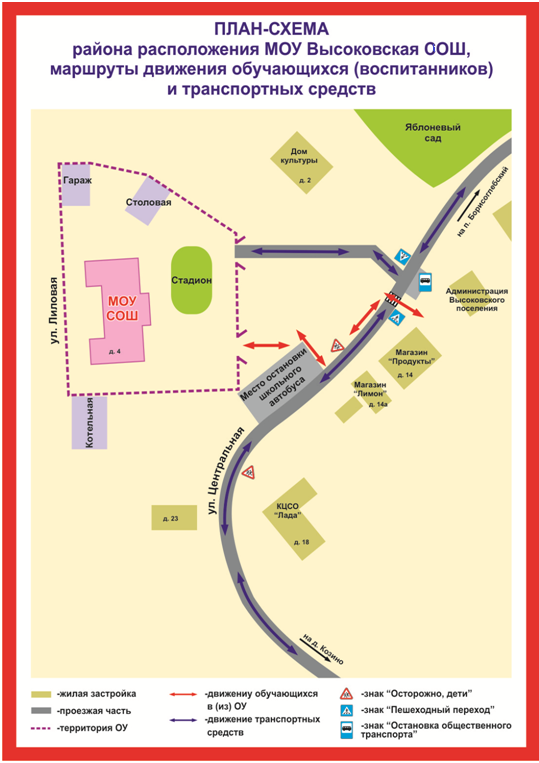 Схема организации дорожного движения в непосредственной близости от образовательного учреждения с размещением соответствующих технических средств, маршруты движения обучающихся (воспитанников) и расположение парковочных мест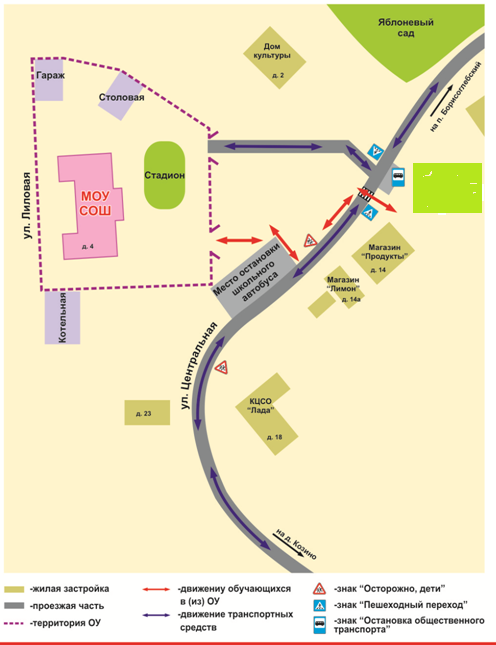 Маршруты движения организованныхгрупп обучающихся (воспитанников) от ОУ к стадиону, парку или к спортивно-оздоровительному комплексу 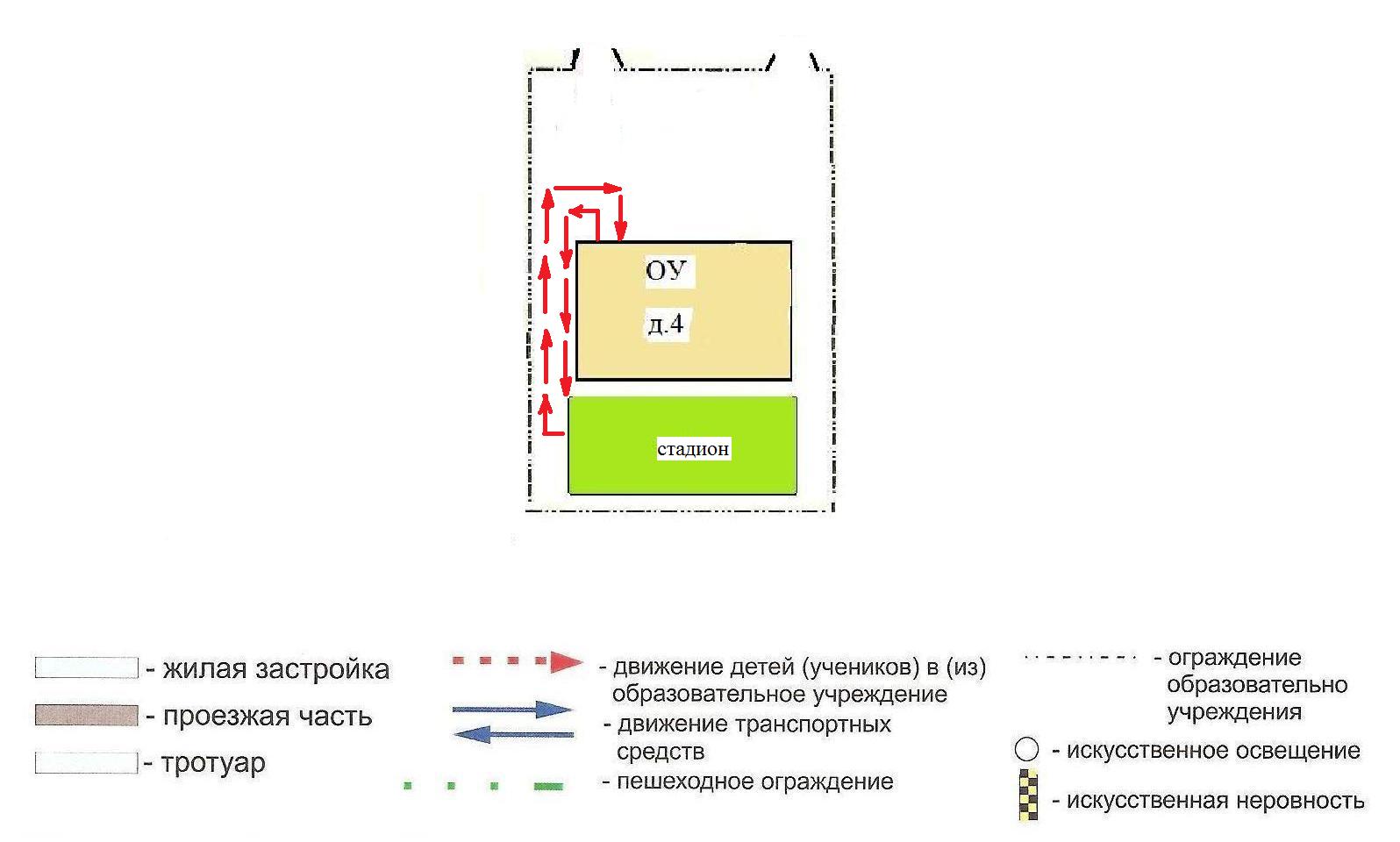 Пути движения транспортных средств к местам разгрузки/погрузки и рекомендуемые пути передвижения обучающихся (воспитанников)  по территории образовательного учреждения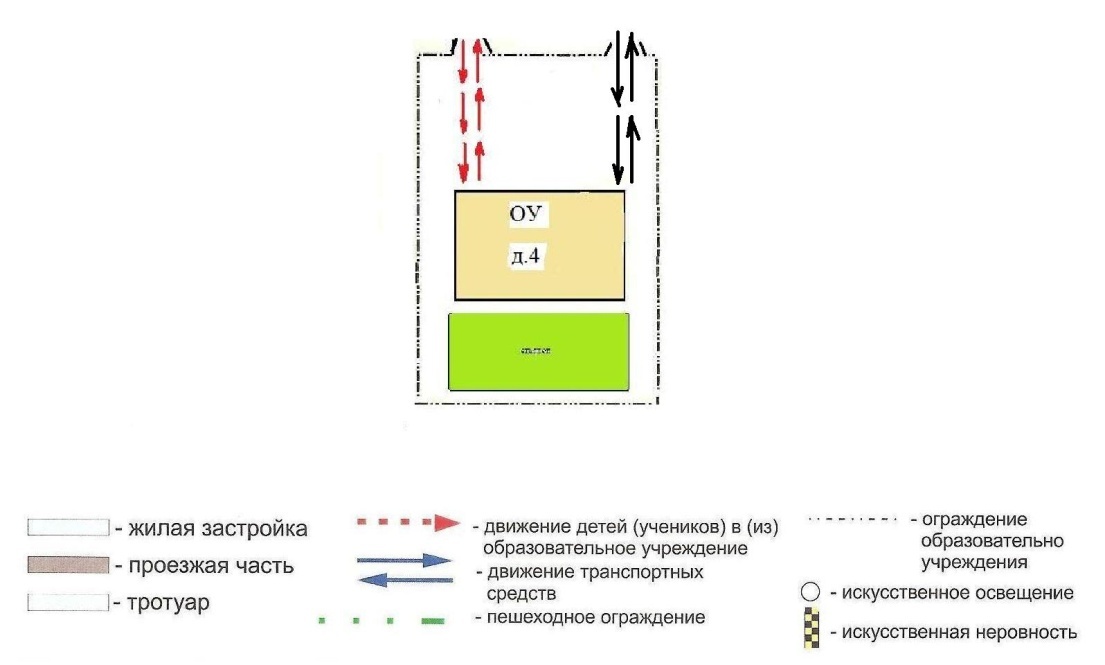 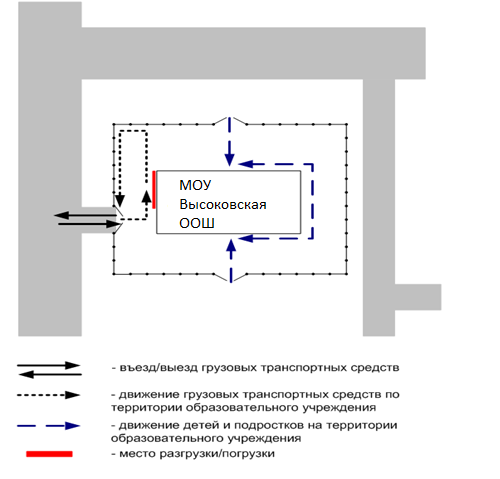 II. Информация об обеспечении безопасности перевозок детей специальным транспортным средством (автобусом)Общие сведенияМарка  ГАЗ, школьный автобусМодель: A364ХР76Государственный регистрационный знак: A364ХР76Соответствие конструкции требованиям, предъявляемым к школьным автобусам  соответствует Сведения о водителе автобусаОрганизационно-техническое обеспечение1). Лицо, ответственное, за обеспечение безопасности дорожного движения: Малинин А.В. назначено  приказом №  50 от 01.09.2022г.2) Организация проведения предрейсового медицинского осмотра водителя:осуществляет ГБУЗ Ярославской области Борисоглебская центральная районная больница, фельдшер – Седёлкина О.Н.(Ф.И.О. специалиста)на основании   лицензии   ЛО-76-002354 от 09 апреля 2018 и договора № б/н от 31 марта 2023 года.3) Организацию  проведения предрейсового и после рейсового технического осмотра транспортного средства осуществляет учитель ОБЖ Малинин Александр Витальевич, прошёл профессиональную переподготовку в ФГАОУ ДПО «Ярославский ЦППК» по программе: «Контролёр технического состояния транспортных средств», с 22 апреля 2019г. по 28 мая 2019г. (диплом ПП № 0085955)4) Дата очередного технического осмотра: 06.03.2023г.5) Место стоянки автобуса в нерабочее время: д.Козино. (Машино-тракторный парк СПК Козино)6)  Меры, исключающие несанкционированное Сведения о владельцеЮридический адрес владельца:  152194,Российская Федерация, Ярославская область, Борисоглебский район, ул. Липовая, д.4 Фактический адрес владельца: 152194,Российская Федерация, Ярославская область, Борисоглебский район, ул. Липовая, д.4 Телефон ответственного лица 3-74-23  Сведения о ведении журнала инструктажа:Журнал ведет ответственный по БД: Малинин А.В.Маршрут движения автобуса ОУ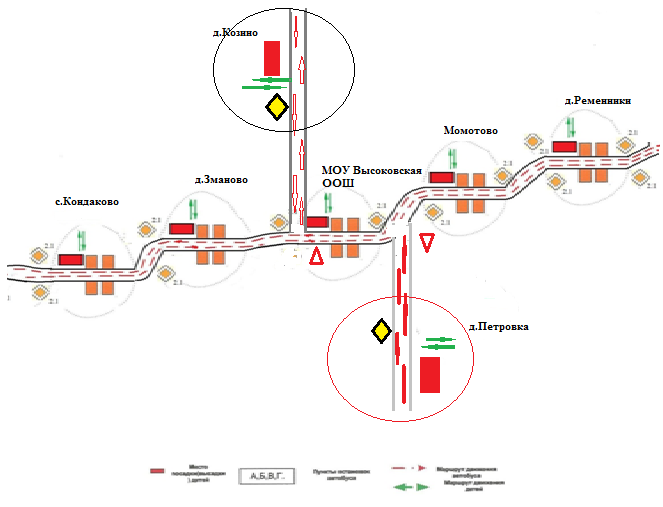 Безопасное расположение остановки автобуса у ОУ 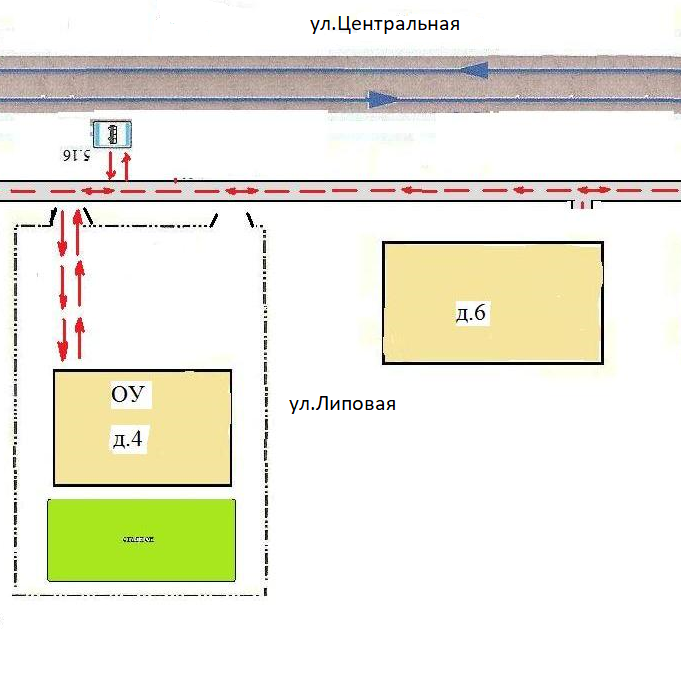 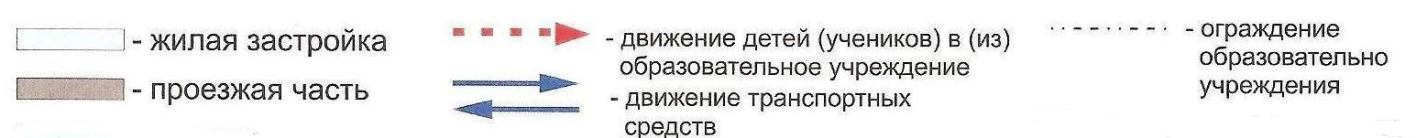 «РАЗРАБОТАНО» ДИРЕКТОР  МОУ ВЫСОКОВСКОЙ ООШ____________   Е.И. ДОЛИНИНА«   »_______________2023  ГОДА    «СОГЛАСОВАНО»ВРИО НАЧАЛЬНИКА  ОГИБДД ОТД. МВД РОССИИ ПО БОРИСОГЛЕБСКОМУ  РАЙОНУЛЕЙТЕНАНТ ПОЛИЦИИ___________ И.Н. КУГУШЕВ«   »______________2023 ГОДАФамилия, имя, отчество, год рожденияНомер в/у,  разрешенные категории, действительно доДата прохождения периодического медицинского осмотраОбщий стаж/ стаж управления «Д»Период проведения стажировкиДата окончания занятий по повышению квалификацииДопущенные нарушения ПДДСпиридонов Алексей Николаевич Выдан 11.10.2019. серия:9908 №106448 В.С.Д. Е.07.07.202338 лет/2года21.07.2023 - 04.08.2023г2023Нет